Stroke Care Network 2021 Summit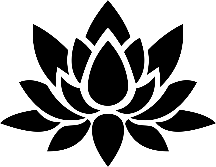 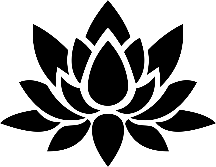 Presented by the UK HealthCare/Norton Healthcare - Stroke Care NetworkSESSION:                                                SPEAKER:                                                   ORGANIZATION:                                       DATE: For Group Attendance: Please complete a sign in sheet and email to SCN_Education@uky.eduFor Additional Information, please contact:Stroke information – Harold Brown, Nurse Educator - Stroke Care Network (859) 218-0949 or Harold.Brown@uky.edu  For CME questions - Vanessa Webb, UK Continuing Education (859) 218-0342 or Vanessa.Webb-Brown@uky.edu For CNE questions – Aimee Hatfield, UK College of Nursing (859) 323-3851 or Aimee.Hatfield@uky.eduNAME/ E-SIGNATUREDISCIPLINELICENSE # or LAST FOUR of SSN #(RN’S ONLY)EMAIL ADDRESS